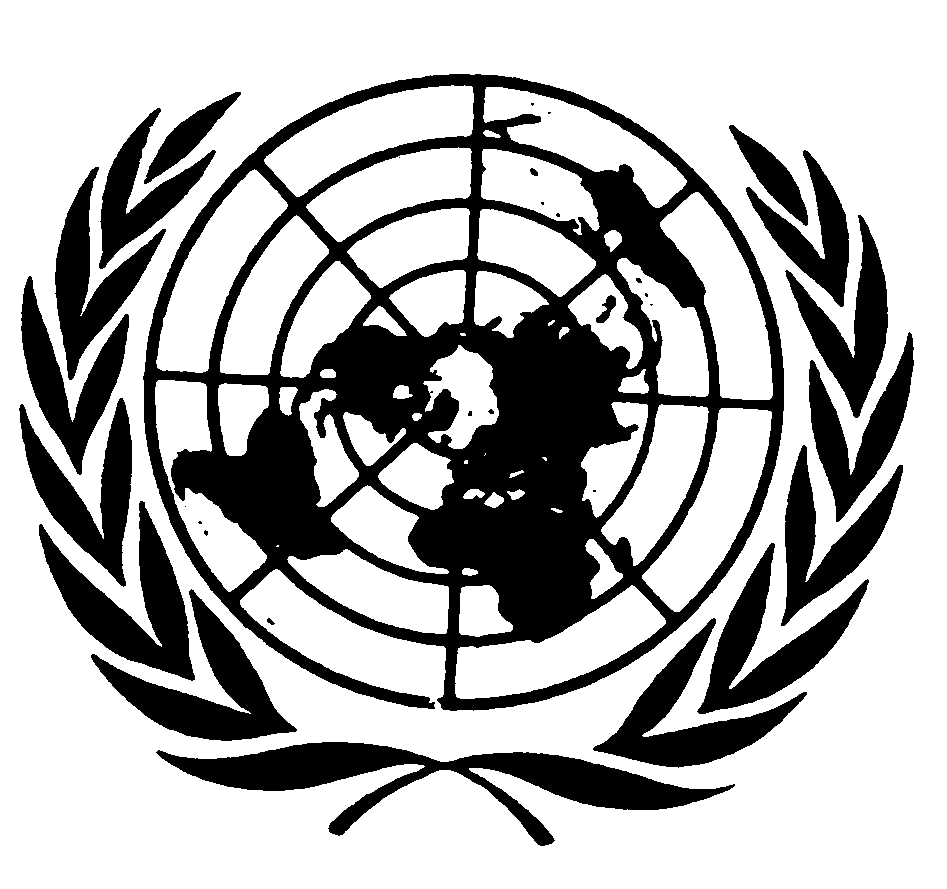 Distr.
GENERALCRC/GC/2002/2
15 de noviembre de 2002ESPAÑOL
Original:  INGLÉSCOMITÉ DE LOS DERECHOS DEL NIÑO
32º período de sesiones
13 a 31 de enero de 2003OBSERVACIÓN GENERAL Nº 2 (2002)El papel de las instituciones nacionales independientes de derechos humanos
en la promoción y protección de los derechos del niño1.	El artículo 4 de la Convención sobre los Derechos de Niño obliga a los Estados Partes a adoptar "todas las medidas administrativas, legislativas y de otra índole para dar efectividad a los derechos reconocidos en la presente Convención".  Las instituciones nacionales independientes de derechos humanos representan un importante mecanismo para promover y asegurar la aplicación de la Convención, y el Comité de los Derechos del Niño considera que el establecimiento de tales órganos forma parte del compromiso asumido por los Estados Partes al ratificar la Convención de garantizar su aplicación y promover la realización universal de los derechos del niño.  A este respecto, el Comité ha acogido con satisfacción el establecimiento de instituciones nacionales de derechos humanos y de defensores o comisionados del niño y órganos independientes análogos para la promoción y vigilancia de la aplicación de la Convención en diversos Estados Partes.2.	El Comité adopta esta observación general con el fin de alentar a los Estados Partes a crear una institución independiente para la promoción y vigilancia de la aplicación de la Convención y apoyarlos en esa tarea explicando los elementos esenciales de tales instituciones y las actividades que deberían llevar a cabo.  En los casos en que ya se han establecido esas instituciones el Comité exhorta a los Estados a que examinen su estatuto y su eficacia con miras a la promoción y protección de los derechos del niño consagrados en la Convención sobre los Derechos del Niño y demás instrumentos internacionales pertinentes.GE.02-45739 (S)    091202    1712023.	La Conferencia Mundial de Derechos Humanos, celebrada en 1993, reafirmó en la Declaración y Programa de Acción de Viena "...el importante y constructivo papel que desempeñan las instituciones nacionales de promoción y protección de los derechos humanos" y alentó "...la creación y el fortalecimiento de esas instituciones nacionales".  La Asamblea General y la Comisión de Derechos Humanos han pedido reiteradamente que se establezcan instituciones nacionales de derechos humanos, destacando el importante papel que éstas desempeñan en la promoción y protección de los derechos humanos y en la toma de mayor conciencia pública respecto de esos derechos.  En sus orientaciones generales acerca de los informes periódicos el Comité solicita a los Estados Partes que proporcionen información sobre "cualquier órgano independiente establecido para promover y proteger los derechos del niño...", por lo que aborda sistemáticamente esta cuestión en su diálogo con los Estados Partes.4.	Las instituciones nacionales deberían establecerse de conformidad con los Principios relativos al estatuto de las instituciones nacionales de promoción y protección de los derechos humanos (los "Principios de París" que aprobó la Asamblea General en 1993 y que le habían sido transmitidos por la Comisión de Derechos Humanos en 1992.  Estas normas mínimas brindan orientación sobre el establecimiento, la competencia, las atribuciones, la composición, con las garantías de pluralismo e independencia, las modalidades de funcionamiento y las actividades cuasi jurisdiccionales de tales órganos nacionales.5.	Si bien tanto los adultos como los niños necesitan instituciones nacionales independientes para proteger sus derechos humanos, existen motivos adicionales para velar por que se preste especial atención al ejercicio de los derechos humanos de los niños.  Estos motivos comprenden el hecho de que el estado de desarrollo de los niños los hace particularmente vulnerables a violaciones de los derechos humanos; rara vez se tienen en cuenta sus opiniones; la mayoría de los niños no tienen voto y no pueden asumir un papel significativo en el proceso político que determina la respuesta de los gobiernos ante el tema de los derechos humanos; los niños tropiezan con dificultades considerables para recurrir al sistema judicial a fin de que se protejan sus derechos o pedir reparación por las violaciones de sus derechos; y el acceso de los niños a las organizaciones que pueden proteger sus derechos generalmente es limitado.6.	En un número creciente de Estados Partes se han establecido instituciones de derechos humanos independientes especializadas en la infancia o defensores o comisionados para los derechos del niño.  Cuando los recursos son limitados, se debe prestar atención a que los recursos disponibles se utilicen con la mayor eficacia posible para la promoción y protección de los derechos humanos de todos, incluidos los niños, y en este contexto probablemente la mejor solución sea crear una institución nacional de mandato amplio cuya labor incluya actividades específicamente dedicadas a los derechos del niño.  La estructura de una institución nacional de mandato amplio debería comprender un comisionado especializado o una sección o división específica que se encargara de los derechos del niño.7.	El Comité estima que todos los Estados necesitan una institución de derechos humanos independiente encargada de promover y proteger los derechos del niño.  Lo que interesa principalmente al Comité es que la institución, cualquiera sea su forma, pueda vigilar, promover y proteger los derechos del niño con independencia y eficacia.  Es esencial que la promoción y protección de los derechos del niño formen parte de sus actividades principales y que todas las instituciones de derechos humanos existentes en un país trabajen en estrecha colaboración para el logro de este fin.Mandato y facultades8.	Dentro de lo posible, las instituciones nacionales de derechos humanos deberían reconocerse en la Constitución; como mínimo, deben tener un mandato definido en la legislación.  El Comité estima que el ámbito de su mandato debería ser lo más amplio posible para promover y proteger los derechos humanos, incorporar la Convención sobre los Derechos del Niño, sus Protocolos Facultativos y demás instrumentos internacionales de derechos humanos pertinentes -y abarcar así efectivamente los derechos humanos del niño, en particular sus derechos civiles, políticos, económicos, sociales y culturales.  La legislación debe comprender disposiciones que enuncien las funciones, facultades y obligaciones concretas con respecto a la infancia relacionadas con la Convención sobre los Derechos del Niño y sus Protocolos Facultativos.  En los casos en que se había creado una institución nacional de derechos humanos antes de la adopción de la Convención o sin que ésta estuviese expresamente integrada en su mandato, se han de tomar las disposiciones necesarias, como la promulgación o modificación de un texto legislativo, para garantizar la conformidad del mandato de la institución con los principios y disposiciones de la Convención.9.	Se deben conferir a las instituciones nacionales las facultades necesarias para que puedan desempeñar su mandato con eficacia, en particular la facultad de oír a toda persona y obtener cualquier información y documento necesario para valorar las situaciones que sean de su competencia.  Tales facultades han de comprender la promoción y protección de los derechos de todos los niños que estén bajo la jurisdicción del Estado Parte en relación no sólo con el Estado sino también con todas las entidades públicas y privadas pertinentes.Proceso de establecimiento10.	El proceso de establecimiento de instituciones nacionales de derechos humanos debe ser consultivo, incluyente y transparente y estar promovido y apoyado en los más altos niveles del gobierno e incluir la participación de todos los componentes pertinentes del Estado, la legislatura y la sociedad civil.  A fin de asegurar su independencia y su funcionamiento eficaz, las instituciones nacionales deben disponer de una infraestructura adecuada, fondos suficientes (incluidos fondos asignados específicamente para la acción en favor de los derechos del niño en las instituciones de mandato amplio), personal y locales propios y estar libres de toda forma de control financiero que pueda afectar a su independencia.Recursos11.	Si bien el Comité reconoce que esta cuestión es muy delicada y el nivel de recursos económicos difiere entre los Estados Partes, estima que los Estados tienen el deber de destinar una cantidad razonable de fondos para el funcionamiento de las instituciones nacionales de derechos humanos, a la luz del artículo 4 de la Convención.  El mandato y las facultades de las instituciones nacionales pueden carecer de sentido, o el ejercicio de sus facultades verse limitado, si la institución nacional no dispone de los medios para funcionar eficazmente en el desempeño de sus atribuciones.Representación pluralista12.	Las instituciones nacionales de derechos humanos deben velar por que su composición asegure una representación pluralista de los distintos sectores de la sociedad civil interesados en la promoción y protección de los derechos humanos.  Deben procurar que participen en su labor, entre otros:  las organizaciones no gubernamentales (ONG) de derechos humanos, de lucha contra la discriminación y de defensa de los derechos del niño, incluidas las organizaciones dirigidas por niños y jóvenes; los sindicatos; las organizaciones sociales y profesionales (de médicos, abogados, periodistas, científicos, etc.); las universidades y expertos, en particular expertos en derechos del niño.  Las administraciones sólo deberían participar a título consultivo.  Las instituciones nacionales de derechos humanos deben adoptar un procedimiento de nombramiento apropiado y transparente, en particular un proceso de selección abierto y por concurso.Recursos efectivos por las violaciones de los derechos del niño13.	Las instituciones nacionales de derechos humanos deben estar facultadas para examinar las quejas y peticiones individuales y llevar a cabo las investigaciones correspondientes, inclusive en el caso de quejas presentadas en nombre de niños o directamente por niños.  Para poder practicar eficazmente esas investigaciones debe otorgárseles la facultad de interpelar e interrogar a los testigos, tener acceso a las pruebas documentales pertinentes y acceder a los lugares de detención.  También les corresponde la obligación de velar por que los niños dispongan de recursos efectivos -asesoramiento independiente, defensa de sus derechos y procedimientos para presentar quejas- ante cualquier conculcación de sus derechos.  Cuando proceda, las instituciones nacionales de derechos humanos deberían asumir una función de mediación y conciliación en presencia de quejas.14.	Las instituciones nacionales de derechos humanos deben tener la facultad de prestar apoyo a los niños que acuden a los tribunales de justicia, en particular la facultad de:  a) someter en nombre propio casos relativos a cuestiones que afectan a la infancia; y  b) intervenir en las causas judiciales para informar al tribunal sobre las cuestiones de derechos humanos involucradas en el caso.Accesibilidad y participación15.	Las instituciones nacionales de derechos humanos deben ser accesibles a todos los niños desde los puntos de vista geográfico y físico.  Conforme al espíritu del artículo 2 de la Convención, deben hacer llegar su labor preventiva a todos los grupos de niños y en particular a los más vulnerables y desfavorecidos, como por ejemplo (aunque no exclusivamente) los niños recogidos en instituciones o detenidos, los niños pertenecientes a minorías y grupos indígenas, los niños con discapacidades, los niños que viven en la pobreza, los niños refugiados y migrantes, los niños de la calle y los niños con necesidades especiales en ámbitos como la cultura, el idioma, la salud y la educación.  La legislación sobre las instituciones de derechos humanos debe incluir el derecho de la institución a tener acceso en condiciones de confidencialidad a todos los niños que son objeto de medidas de tutela o guarda y a todas las instituciones de acogimiento de menores.16.	Corresponde a las instituciones nacionales un papel esencial en la promoción del respeto por las opiniones del niño en todos los asuntos que les afectan, como se establece en el artículo 12 de la Convención, por parte del gobierno y en toda la sociedad.  Este principio general debe aplicarse al establecimiento, la organización y las actividades de las instituciones nacionales de derechos humanos.  Las instituciones deben asegurar que se mantenga un contacto directo con los niños y que éstos participen y sean consultados en la forma adecuada.  Por ejemplo, podrían constituirse consejos de niños como órganos consultivos de las instituciones nacionales a fin de facilitar la participación de los niños en los asuntos que les afectan.17.	Las instituciones nacionales deberían concebir programas de consulta especialmente adaptados y estrategias de comunicación imaginativas para garantizar el pleno cumplimiento del artículo 12 de la Convención.  Deberían establecerse distintas maneras para que los niños puedan comunicarse con la institución.18.	Las instituciones nacionales deben tener derecho a informar directamente, de manera independiente y por separado, al público y los órganos parlamentarios sobre la situación de los derechos del niño.  A este respecto, los Estados Partes deben garantizar que se celebre anualmente un debate en el Parlamento para que los parlamentarios tengan la oportunidad de discutir sobre la labor de las instituciones nacionales de derechos humanos con respecto a los derechos del niño y al cumplimiento de la Convención por el Estado.Actividades recomendadas19.	A continuación figura una lista indicativa, pero no exhaustiva, de los tipos de actividades que las instituciones nacionales de derechos humanos deberían llevar a cabo en relación con el ejercicio de los derechos del niño a la luz de los principios generales enunciados en la Convención:a)	Realizar investigaciones sobre cualquier situación de violación de los derechos del niño, ya sea por denuncia o por propia iniciativa, en el ámbito de su mandato;b)	Llevar a cabo indagaciones sobre asuntos relativos a los derechos del niño;c)	Preparar y publicar opiniones, recomendaciones e informes, ya sea a petición de las autoridades nacionales o por propia iniciativa, sobre cualquier asunto relacionado con la promoción y protección de los derechos del niño;d)	Mantener en examen la adecuación y eficacia de la ley y la práctica en relación con la protección de los derechos del niño;e)	Promover la armonización de la legislación, los reglamentos y las prácticas nacionales con la Convención sobre los Derechos del Niño, sus Protocolos Facultativos y demás instrumentos internacionales de derechos humanos relacionados con los derechos del niño y fomentar su aplicación efectiva, en particular brindando asesoramiento a los órganos públicos y privados sobre la interpretación y aplicación de la Convención;f)	Velar por que los encargados de formular la política económica nacional tengan en cuenta los derechos del niño al establecer y evaluar los planes económicos y de desarrollo nacionales;g)	Examinar la manera como el Gobierno aplica la Convención y vigila la situación de los derechos del niño e informar al respecto, procurando lograr que las estadísticas estén debidamente desglosadas y que se reúna periódicamente otro tipo de información a fin de determinar lo que ha de hacerse para dar efectividad a los derechos del niño;h)	Fomentar la adhesión a todo instrumento internacional de derechos humanos pertinente o su ratificación;i)	De conformidad con lo dispuesto en el artículo 3 de la Convención, exigir que una consideración primordial a que se atenderá en todas las medidas concernientes a los niños sea el interés superior del niño, y velar por que los efectos de las leyes y políticas en los niños se tengan rigurosamente en cuenta desde el momento de su elaboración hasta su aplicación y más allá;j)	A la luz del artículo 12, velar por que los niños puedan expresar su opinión y ser oídos en los asuntos que conciernen a sus derechos humanos y en la definición de las cuestiones relacionadas con sus derechos;k)	Promover y facilitar una participación significativa de las ONG que se ocupan de los derechos del niño, incluidas las organizaciones integradas por niños, en la elaboración de la legislación nacional y los instrumentos internacionales sobre cuestiones que afectan a la infancia;l)	Fomentar la comprensión y la toma de conciencia en el público de la importancia de los derechos del niño y, con este fin, trabajar en estrecha colaboración con los medios informativos y emprender o patrocinar investigaciones y actividades educativas en la materia;m)	Conforme a lo dispuesto en el artículo 42 de la Convención, que obliga a los Estados Partes a "dar a conocer ampliamente los principios y disposiciones de la Convención por medios eficaces y apropiados, tanto a los adultos como a los niños", sensibilizar al gobierno, los organismos públicos y el público en general acerca de las disposiciones de la Convención y vigilar las formas en que el Estado cumple sus obligaciones a este respecto;n)	Colaborar en la elaboración de programas relativos a la enseñanza e investigación en la esfera de los derechos del niño y la integración de dicho tema en los planes de estudios escolares y universitarios y en el ámbito profesional;o)	Adoptar en la educación sobre derechos humanos un enfoque centrado específicamente en los niños (además de promover en el público en general la comprensión de la importancia de los derechos del niño);p)	Emprender procedimientos judiciales para reivindicar los derechos del niño en el Estado o brindar a los niños asistencia jurídica;q)	Entablar, cuando proceda, procesos de mediación o conciliación antes de que se recurra a una acción judicial;r)	Facilitar a los tribunales sus conocimientos especializados sobre los derechos del niño, en los casos adecuados en calidad de amicus curiae o parte interviniente;s)	De conformidad con el artículo 3 de la Convención, que obliga a los Estados Partes a asegurarse de que "las instituciones, servicios y establecimientos encargados del cuidado o la protección de los niños cumplan las normas establecidas por las autoridades competentes, especialmente en materia de seguridad, sanidad, número y competencia de su personal, así como en relación con la existencia de una supervisión adecuada", realizar visitas a los centros de menores (y a todos los lugares en que haya menores recluidos para su reforma o castigo) y a las instituciones de atención al menor con el fin de informar sobre la situación y formular recomendaciones para que mejore;t)	Llevar a cabo cualquier otra actividad relacionada con lo antedicho.Presentación de informes al Comité de los Derechos del Niño y cooperación entre las instituciones nacionales de derechos humanos y los órganos y mecanismos de derechos humanos de las Naciones Unidas20.	Las instituciones nacionales de derechos humanos deben contribuir de manera independiente al proceso de elaboración de informes establecido en la Convención y otros instrumentos internacionales pertinentes y supervisar la integridad de los informes del gobierno a los órganos internacionales creados en virtud de tratados con respecto a los derechos del niño, en particular por medio de un diálogo con el Comité de los Derechos del Niño en su grupo de trabajo previo a los períodos de sesiones y con otros órganos pertinentes creados en virtud de tratados.21.	El Comité pide que en los informes que le presenten los Estados Partes suministren información detallada sobre la base legislativa y el mandato y las principales actividades pertinentes de las instituciones nacionales de derechos humanos.  Conviene que los Estados Partes consulten a las instituciones independientes de derechos humanos al preparar sus informes al Comité.  Sin embargo, los Estados Partes deben respetar la independencia de esos órganos y su función independiente de proporcionar información al Comité.  No es apropiado delegar en las instituciones nacionales la preparación de los informes o incluirlas en la delegación del gobierno cuando el Comité examina los informes.22.	Las instituciones nacionales de derechos humanos también han de cooperar con los procedimientos especiales de la Comisión de Derechos Humanos, como los mecanismos por países y temáticos, en particular el Relator Especial sobre la venta de niños, la prostitución infantil y la utilización de niños en la pornografía y el Representante Especial del Secretario General encargado de la cuestión de las repercusiones de los conflictos armados sobre los niños.23.	Las Naciones Unidas cuentan desde hace mucho tiempo con un programa de asistencia para el establecimiento y fortalecimiento de las instituciones nacionales de derechos humanos.  Este programa, basado en la Oficina del Alto Comisionado para los Derechos Humanos (ACNUDH), presta asistencia técnica y facilita el mantenimiento de la cooperación regional y mundial y de intercambios entre las instituciones nacionales de derechos humanos.  Los Estados Partes deberían valerse de esta asistencia cuando sea necesario.  El Fondo de las Naciones Unidas para la Infancia (UNICEF) también ofrece sus conocimientos especializados y cooperación técnica en esta esfera.24.	Como dispone el artículo 45 de la Convención, el Comité también puede transmitir, según estime conveniente, a cualquier organismo especializado de las Naciones Unidas, el ACNUDH y cualquier otro órgano competente los informes de los Estados Partes que contengan una solicitud de asesoramiento o de asistencia técnica para el establecimiento de una institución nacional de derechos humanos o en los que se indique esa necesidad.Las instituciones nacionales de derechos humanos y los Estados Partes25.	El Estado ratifica la Convención sobre los Derechos del Niño y asume la obligación de aplicarla plenamente.  El papel de las instituciones nacionales de derechos humanos es vigilar de manera independiente el cumplimiento de esta obligación por el Estado y los progresos logrados en la aplicación de la Convención y hacer todo lo posible para que se respeten plenamente los derechos del niño.  Si bien ello puede requerir que la institución elabore proyectos para mejorar la promoción y protección de los derechos del niño, no debe dar lugar a que el gobierno delegue sus obligaciones de vigilancia en la institución nacional.  Es esencial que las instituciones se mantengan totalmente libres de establecer su propio programa y determinar sus propias actividades.Las instituciones nacionales de derechos humanos y las ONG26.	Las ONG desempeñan una función esencial en la promoción de los derechos humanos y los derechos del niño.  El papel de las instituciones nacionales, con su base legislativa y sus facultades concretas, es complementario.  Es fundamental que las instituciones trabajen en estrecha colaboración con las ONG y que los gobiernos respeten la independencia tanto de las unas como de las otras.Cooperación regional e internacional27.	Los procesos y mecanismos regionales e internacionales pueden reforzar y consolidar las instituciones nacionales de derechos humanos mediante el intercambio de experiencias y conocimientos prácticos, ya que las instituciones nacionales comparten problemas comunes en la promoción y protección de los derechos humanos en sus respectivos países.28.	A este respecto, las instituciones nacionales de derechos humanos deberían mantener consultas y cooperar con los órganos e instituciones nacionales, regionales e internacionales pertinentes en relación con los derechos del niño.29.	Las cuestiones relativas a los derechos humanos de los niños no están circunscritas por las fronteras nacionales y es cada vez más necesario concebir respuestas regionales e internacionales apropiadas para una amplia gama de cuestiones que afectan a los derechos del niño (como por ejemplo, aunque no exclusivamente, la trata de mujeres y niños, la utilización de niños en la pornografía, los niños soldados, el trabajo infantil, el maltrato infantil, los niños refugiados y migrantes, etc.).  Se alienta a que se establezcan mecanismos e intercambios internacionales y regionales, pues éstos brindan a las instituciones nacionales de derechos humanos la oportunidad de aprender de las experiencias mutuas, reforzar colectivamente las posiciones de cada una y contribuir a resolver los problemas de derechos humanos que afectan a los países y las regiones.-----